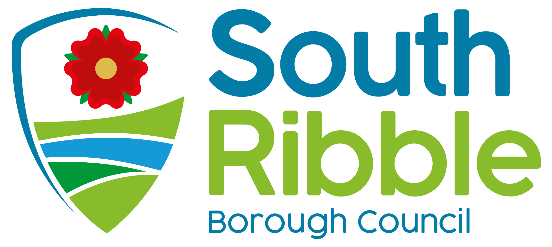 Returning Officer ReportPurpose of the ReportTo report to Council the person duly elected as a councillor for the Bamber Bridge East ward by-election on 18 November 2021.Recommendations to Council That the report be noted.Reasons for recommendationsA by-election for the vacant council seat in the Bamber Bridge East ward was held on 18 November 2021.Other options considered and rejectedNone. Corporate priorities The report relates to the following corporate priorities: Background to the reportA by-election for the vacant council seat in the Bamber Bridge East ward was held on 18 November 2021.Person ElectedThe following person was duly elected:Climate change and air qualityThis report does not impact the climate change and sustainability targets of the Councils Green Agenda and all environmental considerations are in place.Equality and diversityThere are no equality and diversity implications as a result of this report.RiskThere are no risk implications as a result of this report.Comments of the Statutory Finance OfficerThere are no comments.Comments of the Monitoring OfficerThis report constitutes best practice.Background documents There are no background papers to this report.  Appendices There are no appendices to this report.Is this report confidential?No Report ofMeetingDateReturning Officer / 
Chief ExecutiveCouncil Wednesday, 24 November 2021Is this decision key?Not applicableAn exemplary councilThriving communitiesA fair local economy that works for everyoneGood homes, green spaces, healthy placesBamber Bridge EastReport Author:Email:Telephone:Date:Ruth Rimmington (Democratic Services Team Leader)ruth.rimmington@southribble.gov.uk 01257 5151182 November 2021